Vestavná trouba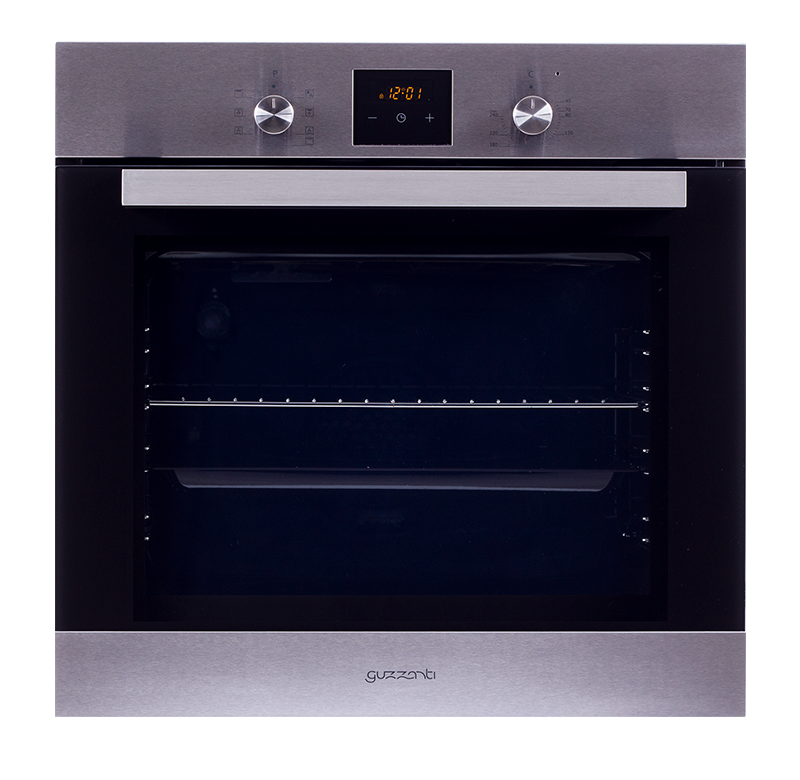 GUZZANTI GZ-8502Energetická třída ANerezový designObjem trouby 60LOvládací knoflíkyDigitální displej - programátorČasovač7 programůhorní topné těleso, spodní topné těleso, vysoký gril, nízký gril, horkovzduch,udržení tepla (větrák), ochlazení troubyVnitřní černý smaltBoční mřížky pro uchycení plechů a roštuVnitřní osvětleníSnadno odnímatelné dveře pro lepší čištění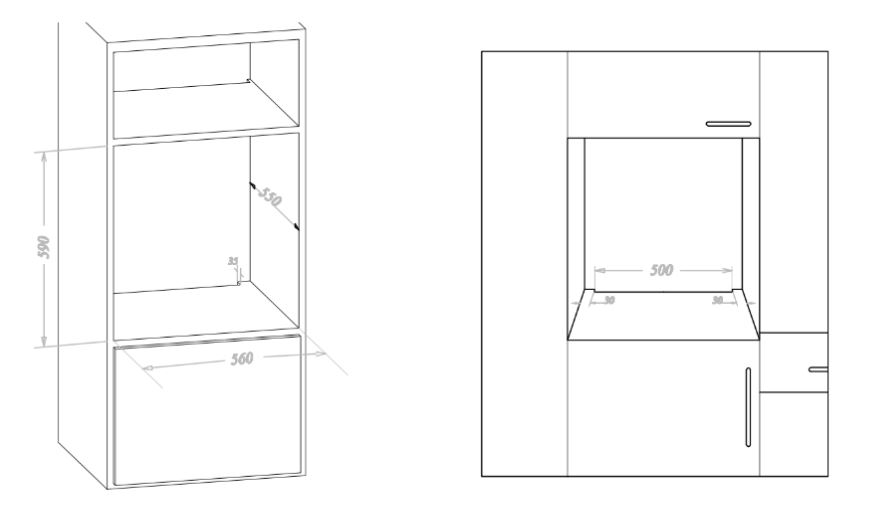 2 bezpečnostní skla dveří1x pečící rošt1x standardní plechNerezové madloVáha brutto – 29 kgRozměry ŠxHxV –595 x 540 x 595 mmRozměry pro vestavbu ŠxHxV – 560 x 550 x 590 mmRozměry balení ŠxHxV -  620 x 640 x 640 mmEAN 8594186720224